SUPPLEMENTAL TABLES AND FIGURES Table S1. Absolute difference in proportions of PTB pre-intervention versus post-intervention to reduce SO2 emissions at CFPPs in NC for CFPP-scrubber, CFPP-retired, and CFPP-all: overall, stratified by early and moderate-to-late PTB, and stratified by gestational parent race/ethnicity. Table S2. Sensitivity Analyses: Absolute difference in proportions of PTB pre-intervention versus post-intervention to reduce SO2 emissions at 14 largest CFPPs in NC (pooled analyses). Table S3. Sensitivity Analyses: Absolute difference in proportions of PTB pre-intervention versus post-intervention to reduce SO2 emissions at 14 largest CFPPs in NC (plant-specific analyses). Table S4. Distance between gestational parent home address at time of delivery and nearest CFPP, among gestational parents living <4 miles, by race/ethnicityFigure S1. Flowchart for study population inclusion and exclusionFigure S2. Distance (in miles) between the 14 largest CFPPs in North CarolinaFigure S3. Monthly SO2 emissions (tons) reported by each CFPP. A) CFPP-scrubber. B) CFPP-retired. C) and D) show boxplots of monthly SO2 emissions by 1 year pre- and post- intervention exposure windows. (For CFPP-retired, monthly SO2 emissions were 0 tons in the post-intervention period for Riverbend and essentially 0 tons for the other 6 CFPPs within CFPP-retired.) Figure S4. Annual preterm birth prevalence nearby CFPP-GG Allen by distance buffer (0-<4 miles, 4-<10 miles, and 10-<15 miles) prior to installation of scrubbers in 2009Figure S5. Unadjusted annual trends in means for key gestational parent sociodemographic characteristics by distance buffers (0-<4 miles, 4-<10 miles, and 10-<15 miles) nearby CFPP-GG Allen prior to installation of scrubbers in 2009Figure S6. Meta-Analysis for CFPPs. Absolute difference in proportions of PTB pre-intervention versus post-intervention to reduce SO2 emissions at CFPPs in NC by individual CFPP as well as grouped by CFPP-scrubber, CFPP-retired, and CFPP-all. Fixed = fixed effects. Random = random effects. Distance categories are 0 miles to less than 4 miles (grey circles) and 4 miles to less than 10 miles (black triangles), compared to 10 miles to less than 15 miles.Table S1. Absolute difference in proportions of PTB pre-intervention versus post-intervention to reduce SO2 emissions at CFPPs in NC for CFPP-scrubber, CFPP-retired, and CFPP-all: overall, stratified by early and moderate-to-late PTB, and stratified by gestational parent race/ethnicity. aN = sample size within that distance buffer for controls (top) and cases (bottom) bModel convergence issues for CFPP-scrubber, CFPP-retired, and CFPP-all. For CFPP-retired, n=957 (88%) of births are nearby WH Weatherspoon.cModel convergence issues for CFPP-retired. n=1,296 (77%) of births are nearby Riverbend. dAmerican Indian, nH; Asian, nH; other, nH; unknown collasped together due to convergence issues when stratified. Abbreviations: CFPP = coal-fired power plants; DID = difference-in-differences estimate; LCI = Lower 95% Confidence Interval; UCL = Upper 95% Confidence Interval; early PTB = 20 to <32 weeks completed gestation ; moderate-to-late PTB = 32 to <37 weeks completed gestation; nH = non-HispanicTable S2. Sensitivity Analyses: Absolute difference in proportions of PTB pre-intervention versus post-intervention to reduce SO2 emissions at 14 largest CFPPs in NC (pooled analyses). aN = sample size within that distance buffer for controls (top) and cases (bottom) bModels adjusted for race/ethnicity (Black, nH; Hispanic; white, nH; other, nH/ unknown), marital status (yes; no), Medicaid status (yes; no).cModels adjusted for race/ethnicity (Black, nH; Hispanic; white, nH; other, nH/ unknown), marital status (yes; no), Medicaid status (yes; no), maternal age (quadratic).dModels adjusted for race/ethnicity (Black, nH; Hispanic; white, nH; other, nH/ unknown), marital status (yes; no), Medicaid status (yes; no), maternal age (quadratic), parity (1st live birth; 2nd live birth; 3rd+ live birth). Abbreviations: CFPP = coal-fired power plants; DID = difference-in-differences estimate; LCI = Lower 95% Confidence Interval; UCL = Upper 95% Confidence Interval; nH = non-HispanicTable S3. Sensitivity Analyses: Absolute difference in proportions of PTB pre-intervention versus post-intervention to reduce SO2 emissions at the 14 largest CFPPs in NC (plant-specific analyses). a Cliffside had a capacity of 819 MW prior to start of new coal electricity generating unit with desulfurization equipment (scrubbers) installed upon start of unit operation, which increased capacity to 1,387 MW. b  CFPP transitioned to natural gas-fired power plant upon retirement of coal EGUsAbbreviations: CFPP = coal-fired power plants; MW= megawatt; DiD = difference-in-differences estimate; LCI = Lower 95% Confidence Interval; UCL = Upper 95% Confidence IntervalTable S4. Distance between gestational parent home address at time of delivery and nearest CFPP, among gestational parents living <4 miles, by race/ethnicityAbbreviations: CFPP = coal-fired power plants; N = sample size within 0-<4 mile distance bin; SD = standard deviation; IQR = interquartile range; GP = gestational parent; nH = non-Hispanic. Figure S1. Flowchart for study population inclusion and exclusion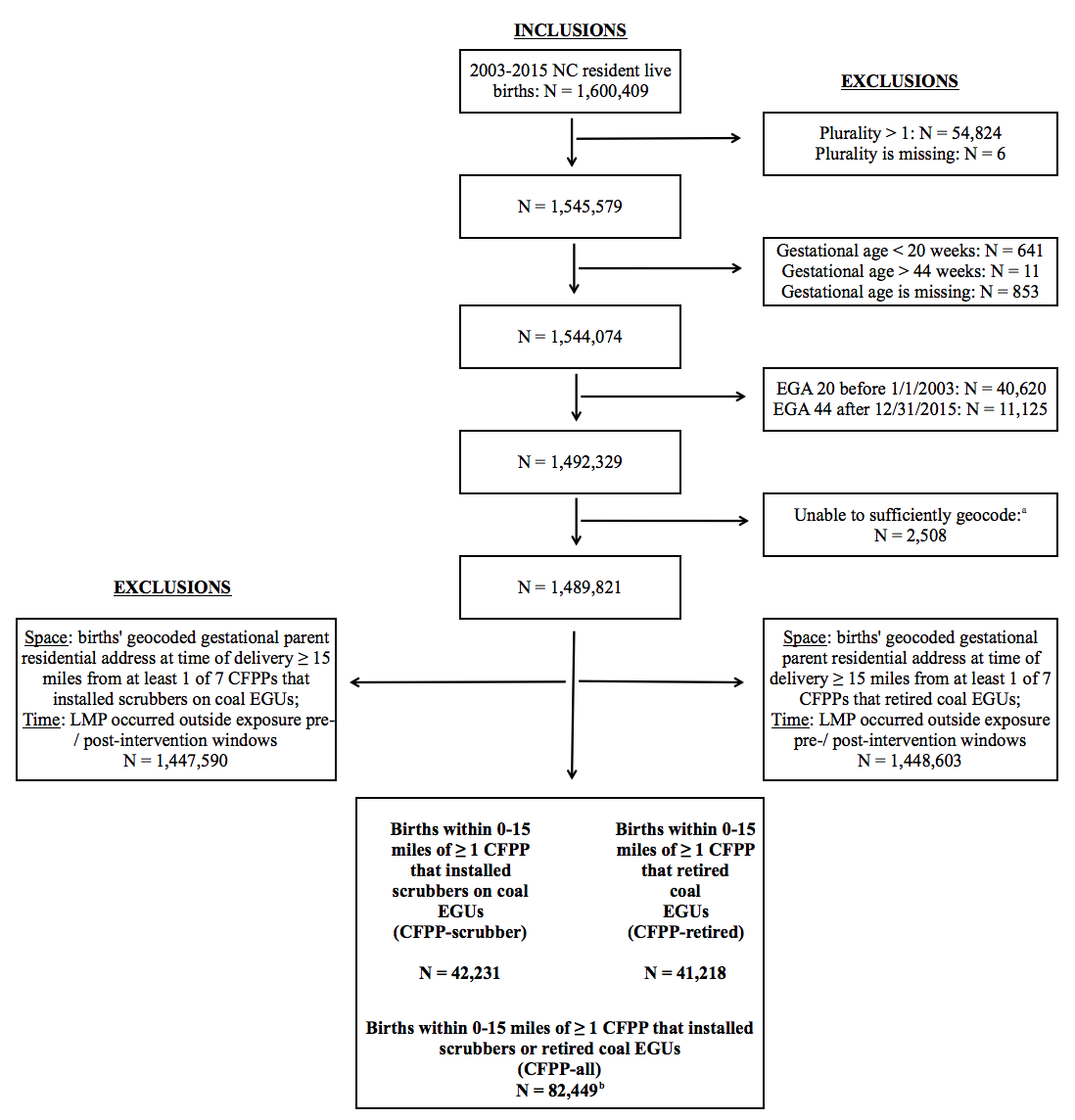 aThese observations either 1) were not geocoded; 2) could only be geocoded at a locality, subadmin, or admin level; 3) were geocoded outside of NC. bThe observations within CFPP-scrubber and CFPP-retired are not mutually exclusive.														Figure S2. Distance (in miles) between the 14 largest CFPPs in North Carolina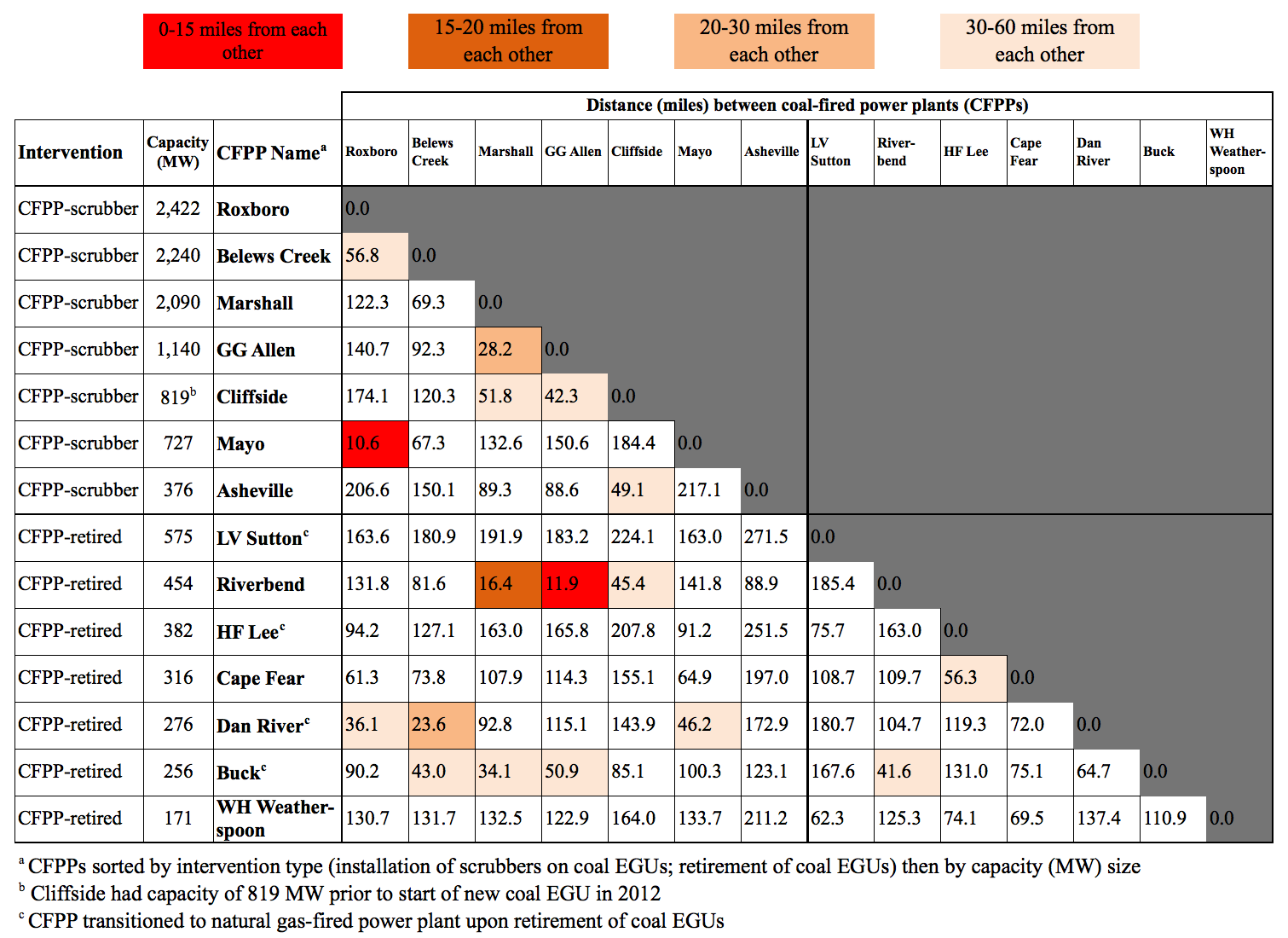 Figure S3. Monthly SO2 emissions (tons) reported by each CFPP. A) CFPP-scrubber. B) CFPP-retired. C) and D) show boxplots of monthly SO2 emissions by 1 year pre- and post- intervention exposure windows. (For CFPP-retired, monthly SO2 emissions were 0 tons in the post-intervention period for Riverbend and essentially 0 tons for the other 6 CFPPs within CFPP-retired.) A.						 B. 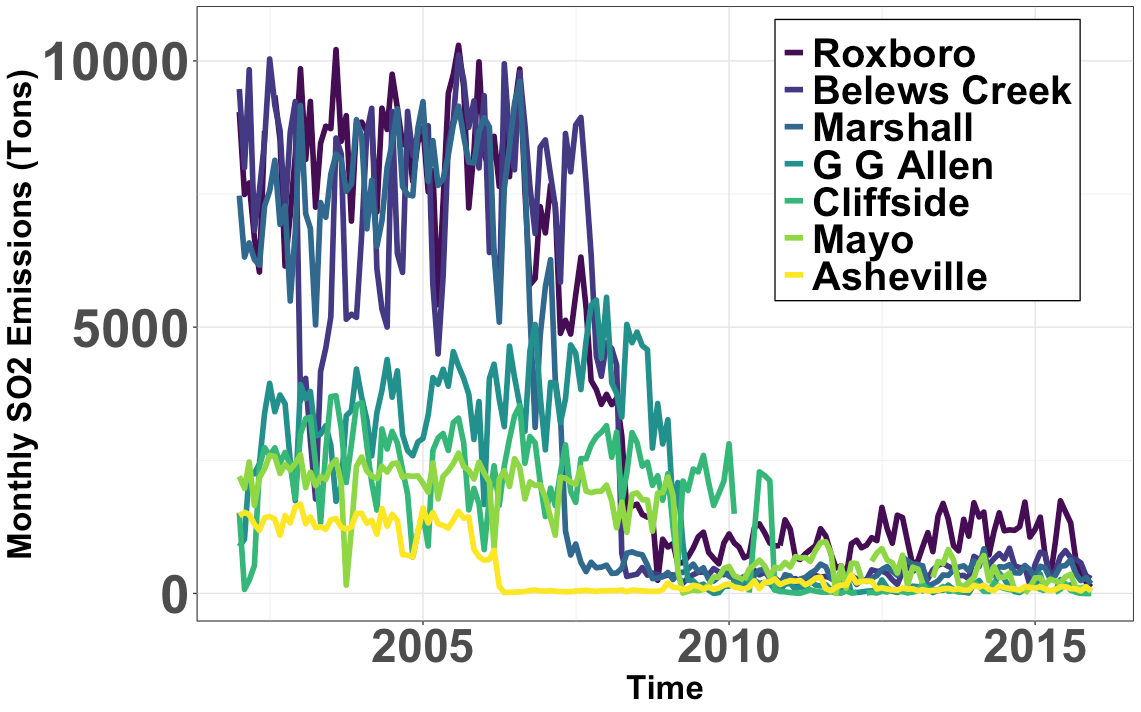 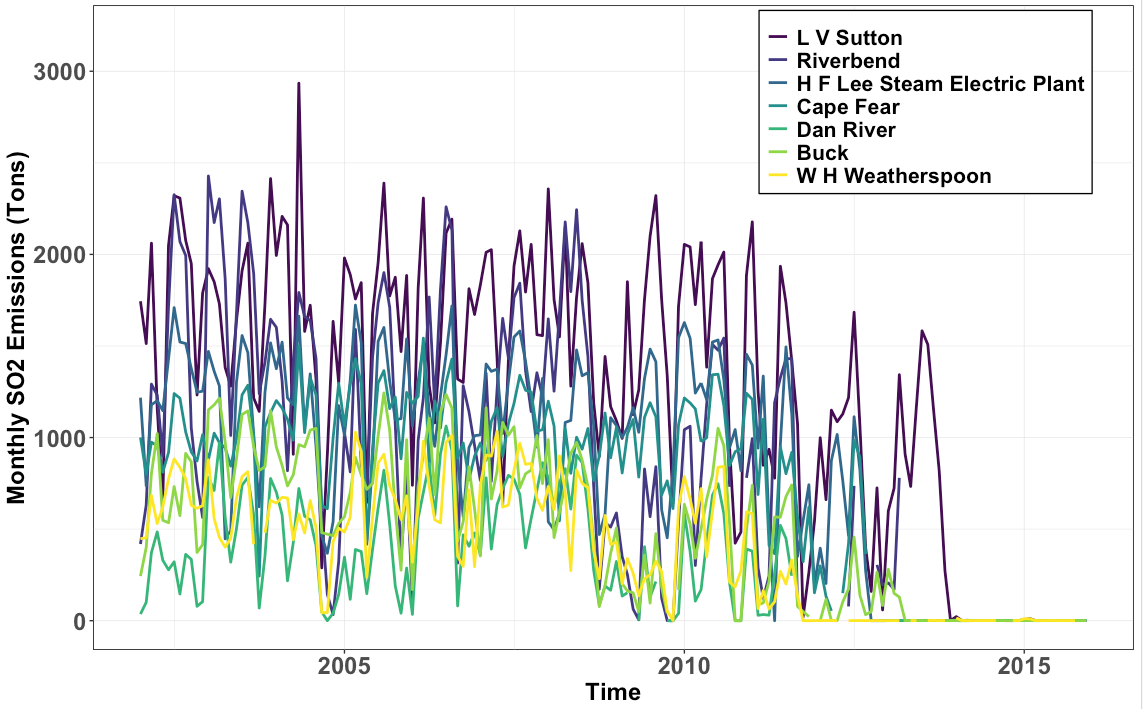 C. 						       D. 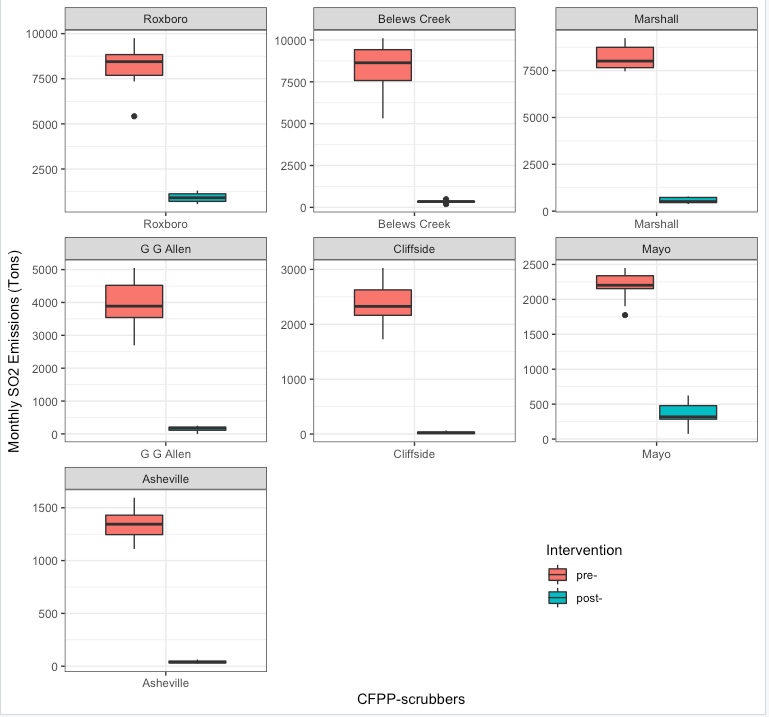 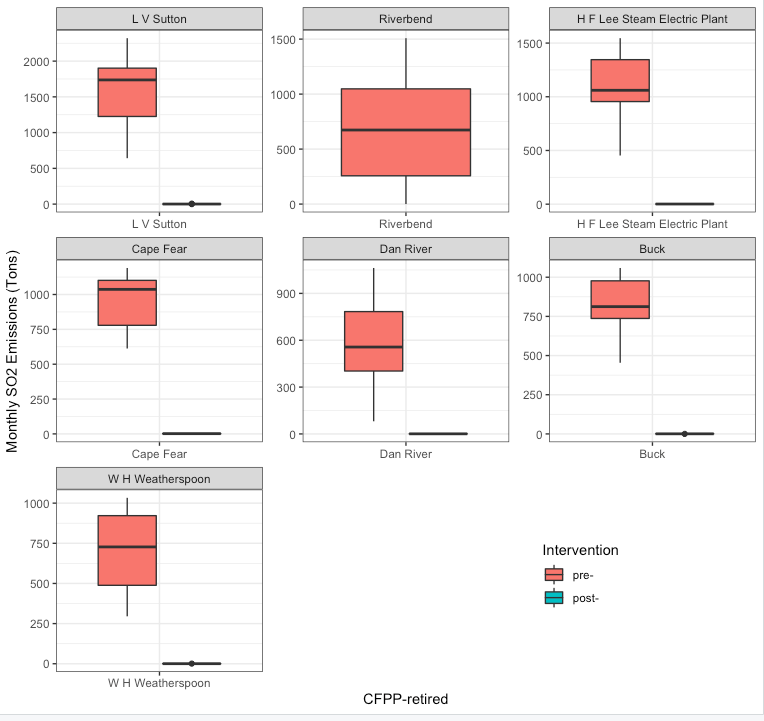 Figure S4. Annual preterm birth prevalence nearby CFPP-GG Allen by distance buffer (0-<4 miles, 4-<10 miles, and 10-<15 miles) prior to installation of scrubbers in 2009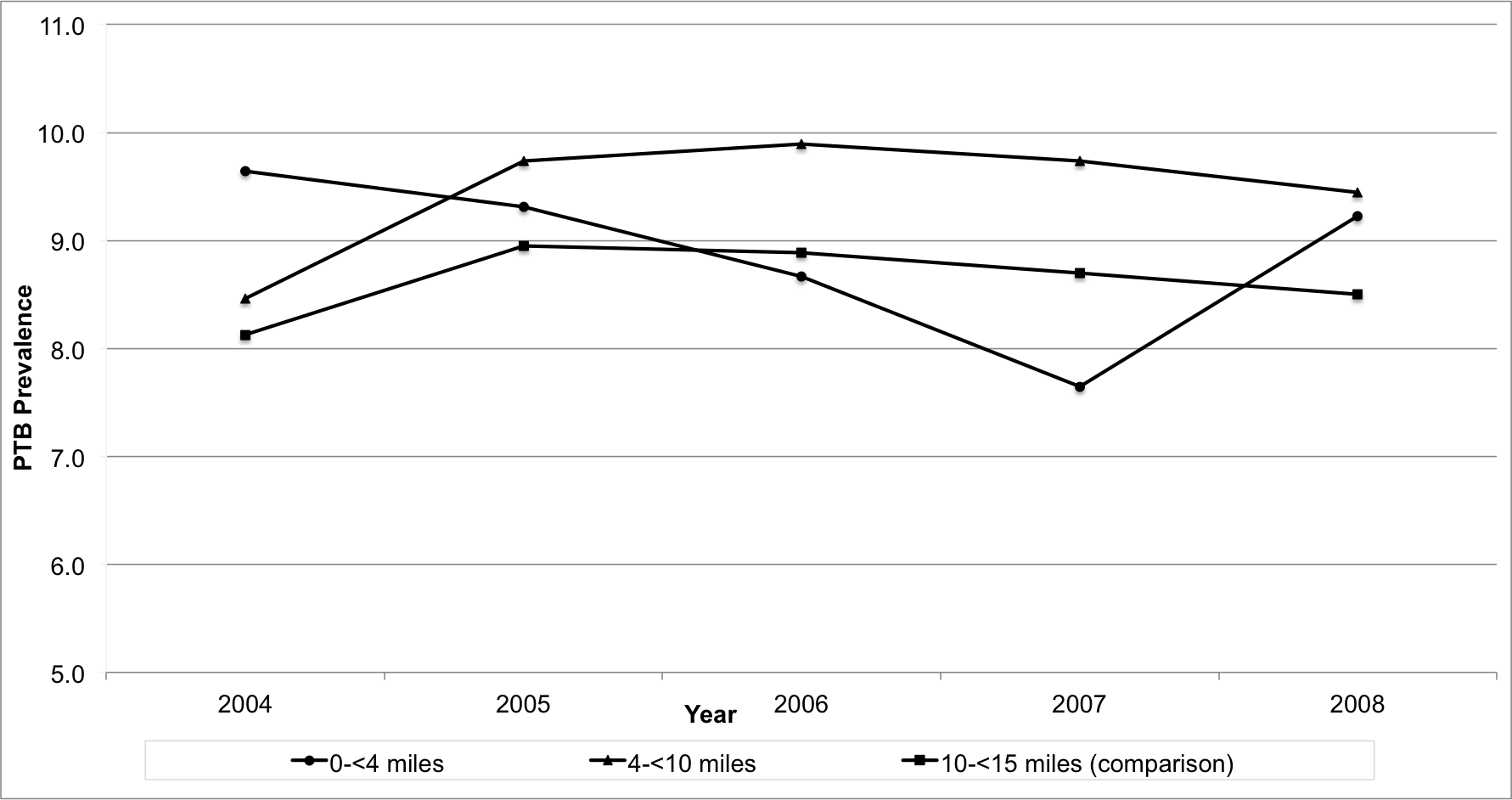 Each point is an unadjusted prevalence for preterm birth by birth year and distance between CFPP-GG Allen and gestational parent residence. CFPP-GG Allen had its first scrubber installed February 2009.Figure S5. Unadjusted annual trends in means for key gestational parent sociodemographic characteristics by distance buffers (0-<4 miles, 4-<10 miles, and 10-<15 miles) nearby CFPP-GG Allen prior to installation of scrubbers in 2009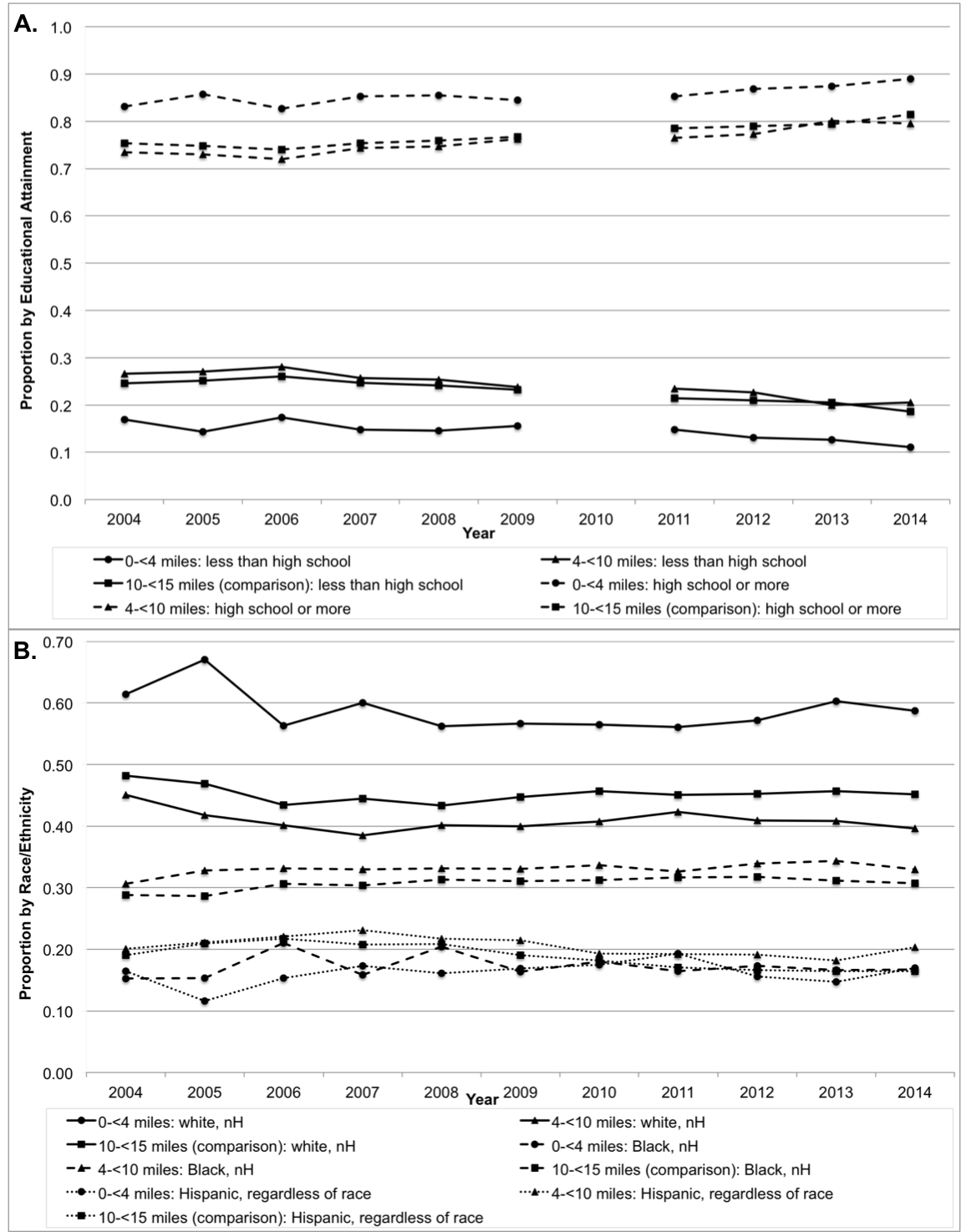 Each point is an unadjusted mean proportion for that characteristic (A. gestational parent educational attainment, B. gestational parent race/ethnicity) by birth year and distance buffer between CFPP-GG Allen and gestational parent residence. CFPP-GG Allen had its first scrubber installed February 2009 and the final scrubber installed May 2009. The 1-year last menstrual period (LMP) for the post-intervention exposure period began September 1, 2009 and ended August 31, 2010 (making the possible range of live births occurring between February 2010 and July 2011). The 1-year LMP for the pre-intervention exposure period began September 1, 2006 and ended August 31, 2007 (making the possible range of live births occurring between February 2007 and July 2008). Educational attainment is missing from records for births in 2010.Figure S6. Meta-Analysis for CFPPs. Absolute difference in proportions of PTB pre-intervention versus post-intervention to reduce SO2 emissions at CFPPs in NC by individual CFPP as well as grouped by CFPP-scrubber, CFPP-retired, and CFPP-all. Fixed = fixed effects. Random = random effects. Distance categories are 0 miles to less than 4 miles (grey circles) and 4 miles to less than 10 miles (black triangles), compared to 10 miles to less than 15 miles.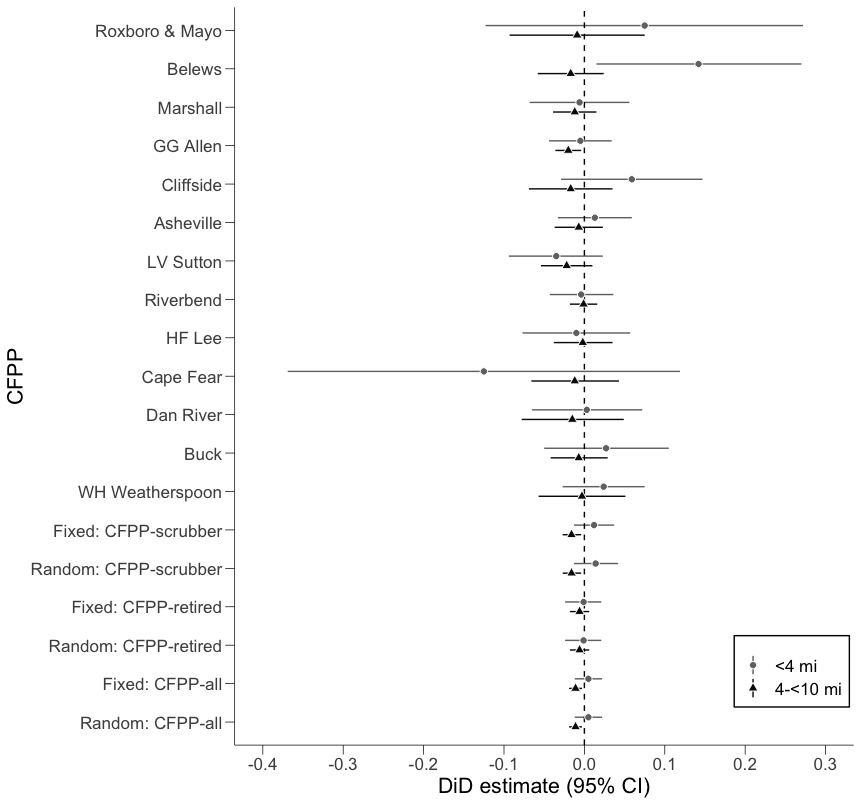 CFPP-scrubberCFPP-scrubberCFPP-scrubberCFPP-scrubberCFPP-scrubberCFPP-retiredCFPP-retiredCFPP-retiredCFPP-retiredCFPP-retiredCFPP-allCFPP-allCFPP-allCFPP-allCFPP-all0-<4 miles0-<4 miles4-<10 miles4-<10 milesN for 10-<15 miles0-<4 miles0-<4 miles4-<10 miles4-<10 milesN for 10-<15 miles0-<4 miles0-<4 miles4-<10 miles4-<10 milesN for 10-<15 milesNaDiD 
(95% CI)NDiD 
(95% CI)N for 10-<15 milesNDiD 
(95% CI)NDiD 
(95% CI)N for 10-<15 milesNDiD 
(95% CI)NDiD 
(95% CI)N for 10-<15 milesPTB (dicotomous)1,892 
1710.015 
(-0.010, 0.040)15,268       
1,546-0.015 
(-0.026, -0.004)21,246
 2,1082,734 
2560.003 
(-0.018, 0.025)15,022
1,361-0.005 
(-0.016, 0.006)20,071
1,7744,626
4270.007 
(-0.009, 0.023)30,290
2,907-0.010 
(-0.018, -0.002)41,317
3,882PTB (polytomous)PTB (polytomous)PTB (polytomous)PTB (polytomous)PTB (polytomous)PTB (polytomous)PTB (polytomous)PTB (polytomous)PTB (polytomous)PTB (polytomous)PTB (polytomous)PTB (polytomous)PTB (polytomous)PTB (polytomous)PTB (polytomous)PTB (polytomous)     Early PTB 1,892 
290.003
 (-0.008, 0.014)15,268
237-0.001 
(-0.006, 0.004)21,246
3722,734 
450.002 
(-0.008, 0.012)15,022
221-0.004 
(-0.008, 0.001)20,071
 2794,626 
740.002 
(-0.005, 0.010)30,290
458-0.002 
(-0.006, 0.001) 41,317       
651     Moderate-to-late PTB1,892 
1420.012 
(-0.011, 0.035)15,268 
1,309-0.014 
(-0.025, -0.004)21,246 
1,7362,734 
2110.002 
(-0.018, 0.022)15,022 
1,140-0.002 
(-0.012, 0.009) 20,071 
1,4954,626
3530.005 
(-0.010, 0.020)30,290       
2,449-0.008 
(-0.015, 0.000)41,317       
3,231Gestational parent race/ethnicityGestational parent race/ethnicityGestational parent race/ethnicityGestational parent race/ethnicityGestational parent race/ethnicityGestational parent race/ethnicityGestational parent race/ethnicityGestational parent race/ethnicityGestational parent race/ethnicityGestational parent race/ethnicityGestational parent race/ethnicityGestational parent race/ethnicityGestational parent race/ethnicityGestational parent race/ethnicityGestational parent race/ethnicityGestational parent race/ethnicity     American Indian, nHb10
0---46
5---51
7148
16---311
46---509
56158
16---357
51---560
63     Asian, nHc82
4-0.040 
(-0.139, 0.058)532
46-0.082 
(-0.141, -0.024)688
4655
1---438
31---1,068
85137
5 ---970
77---1,756
131     Black, nH182
280.019 
(-0.075, 0.112) 3,427 
492-0.004 
(-0.032, 0.023)4,884
736817 
1120.019 
(-0.027, 0.064)4,118
5040.003 
(-0.022, 0.028) 4,504 
571999
1400.011 
(-0.029, 0.052)7,545 
996-0.002 
(-0.020, 0.017)9,388
1307     Hispanic232
180.070 
(0.006, 0.134)2,436 
210-0.000 
(-0.026, 0.026)3,763 
316337
210.014 
(-0.038, 0.066)1,998
1450.000 
(-0.026, 0.027)3,370
241569
390.036 
(-0.004, 0.076)4,434
355-0.000 
(-0.019, 0.018)7,133
557     white, nH1,386 
1210.007 
(-0.022, 0.036)8,800
790-0.020 
(-0.034, -0.006)11,831
1,0001,367 
105-0.001 
(-0.029, 0.026)8,122
631-0.008 
(-0.023, 0.006)10,576
 8172,753 
2260.002 
(-0.018, 0.022)16,922
1,421-0.014 
(-0.024, -0.004)22,407
1,817     other, nH/ unknown0
0---27
3---29
310
1---35
4---44
410
1---62
7---73
7     other, nH/ unknownd92
4-0.045 
(-0.133, 0.043)605
54-0.086 
(-0.143, -0.030)768
56213
18---784
81---1,621
145305
22-0.019 
(-0.074, 0.036)1,389
135-0.040 
(-0.075, -0.005)2,389
201PTB (dicotomous) CFPP-scrubberCFPP-scrubberCFPP-scrubberCFPP-scrubberCFPP-scrubberCFPP-retiredCFPP-retiredCFPP-retiredCFPP-retiredCFPP-retiredCFPP-allCFPP-allCFPP-allCFPP-allCFPP-allPTB (dicotomous) 0-<4 miles0-<4 miles4-<10 miles4-<10 milesN for 10-<15 miles0-<4 miles0-<4 miles4-<10 miles4-<10 milesN for 10-<15 miles0-<4 miles0-<4 miles4-<10 miles4-<10 milesN for 10-<15 milesPTB (dicotomous) N aDiD
(95% CI)NDiD
(95% CI)N for 10-<15 milesNDiD
(95% CI)NDiD
(95% CI)N for 10-<15 milesNDiD
(95% CI)NDiD
(95% CI)N for 10-<15 milesMain Analysis for comparison1,892 
1710.015 
(-0.010, 0.040)15,268 
1,546-0.015 
(-0.026,    -0.004) 21,246 
2,1082,734 
2560.003
(-0.018, 0.025)15,022 
1,361-0.005 
(-0.016, 0.006)20,071 
1,7744,626
4270.007
(-0.009, 0.023)30,290 
2,907-0.010
(-0.018,    -0.002)41,317 
3,882Sensitivity Analysis - ADJUSTED 1b1,892 
1710.014 
(-0.010, 0.039)15,259 
1,546-0.015
(-0.026,    -0.004) 21,241 
2,1082,734 
2560.003
(-0.018, 0.024)15,019 
1,359-0.005
(-0.016, 0.006) 20,061 
1,7734,626 
4270.007
(-0.009, 0.023)30,278 
2,905-0.010
(-0.018,    -0.002)41,302 
3,881Sensitivity Analysis - ADJUSTED 2c1,892
 1710.014 
(-0.010, 0.039)15,259      1,546-0.015
(-0.026     -0.004)21,240 
2,1082,734 
2560.002
(-0.019, 0.022)15,019 
1,359-0.005
(-0.016, 0.005)20,061 
1,7734,626 
4270.007
(-0.009, 0.022)30,278 
2,905-0.010
(-0.017,    -0.002) 41,301 
3,881Sensitivity Analysis - ADJUSTED 3d1,891
 1710.016 
(-0.009, 0.040)15,252 
1,546-0.014
(-0.025,    -0.003)21,225 
2,1072,734 
2560.002 
(-0.019, 0.022) 15,016 
1,359-0.005
(-0.016, 0.005)20,054 
1,7734,625
4270.007
(-0.008, 0.023) 30,268
 2,905-0.010
(-0.017,    -0.002)41,279 
3,880Sensitivity Analysis - Fixed effect meta-analysis1,892
 1710.012 
(-0.013, 0.037)15,268 
1,546-0.016
(-0.027,    -0.004)21,246 
2,1082,734 
256-0.001
(-0.024, 0.021)15,022 
1,361-0.006
(-0.018, 0.006)20,071 
1,7744,626 
4270.005
(-0.012, 0.022)30,290 
2,907-0.011
(-0.019,    -0.003)41,317 
3,882Sensitivity Analysis - Random effects meta-analysis1,892
 1710.014
(-0.013, 0.042)15,268 
1,546-0.016
(-0.027,    -0.004)21,246 
2,1082,734 
256-0.001
(-0.024, 0.021)15,022 
1,361-0.006
(-0.018, 0.006)20,071 
1,774 4,626 
4270.005
(-0.012, 0.022)30,290 
2,907-0.011
(-0.019,    -0.003)41,317 
3,882Sensitivity Analysis -Removed observations from comparison group (10-<15 mi) that are within 15 mi of CFPP-all1,892 
1710.013
(-0.013, 0.038)15,268 
1,546 -0.017
(-0.029,    -0.004) 13,703 
1,2992,734 
2560.001
(-0.021, 0.023)15,022 
1,361 -0.008
(-0.020, 0.005) 11,808 
1,000 4,626 
427 0.004
(-0.012, 0.021) 30,290 
2,907 -0.012
(-0.021,    -0.003) 25,511       
2,299CFPP0-<4 miles 
vs 10-<15 miles0-<4 miles 
vs 10-<15 miles4-<10 miles
vs 10-<15 miles4-<10 miles
vs 10-<15 miles10-<15 milesCFPPN for 0-<4: controls
cases DiD
(95% CI)N for 4-<10:
controls
casesDiD
(95% CI)N for 10-<15:
controls
casesCFPP-scrubber: Plant Name (electricity generation capacity in MW)CFPP-scrubber: Plant Name (electricity generation capacity in MW)CFPP-scrubber: Plant Name (electricity generation capacity in MW)CFPP-scrubber: Plant Name (electricity generation capacity in MW)CFPP-scrubber: Plant Name (electricity generation capacity in MW)  Roxboro (2,422 MW) & 
  Mayo (727 MW)49
90.075
(-0.123, 0.272)496
60-0.009
(-0.093, 0.075)248
24  Belews (2,240 MW)82
100.142
(0.015, 0.270)975
109-0.017
(-0.058, 0.024)3,236
364  Marshall (2,090 MW)250
18-0.006
(-0.068, 0.056)2,253
182-0.012
(-0.039, 0.015)3,768
344  GG Allen (1,140 MW)660
49-0.005
(-0.044, 0.034)8,029
837-0.020
(-0.036, -0.004)10,569
1,038  Cliffside (819 MW)a128
100.059
(-0.029, 0.147)706
67-0.017
(-0.069, 0.035)1,096
122  Asheville (376 MW)723
750.013
(-0.033, 0.059)2,809
291-0.007
(-0.037, 0.023)2,329
216CFPP-retired: Plant Name (electricity generation capacity in MW)CFPP-retired: Plant Name (electricity generation capacity in MW)CFPP-retired: Plant Name (electricity generation capacity in MW)CFPP-retired: Plant Name (electricity generation capacity in MW)CFPP-retired: Plant Name (electricity generation capacity in MW)  LV Sutton (575 MW)b343
26-0.035
(-0.094, 0.023)3,462
313-0.022
(-0.054, 0.010)1,310
104  Riverbend (454 MW)696
58-0.004
(-0.043, 0.036)6,006
534-0.001
(-0.018, 0.016)10,892 
996  HF Lee (382 MW)b213
13-0.010
(-0.077, 0.057)1,957
148-0.002
(-0.038, 0.035)1,103
86  Cape Fear (316 MW)33
9-0.125
(-0.369, 0.119)373
31-0.012
(-0.066, 0.043)3,484
283  Dan River (276 MW)b431
450.003
(-0.065, 0.072)568
59-0.015
(-0.078, 0.049)999
42  Buck (256 MW)b232
240.027
(-0.050, 0.105)1,933
213-0.007
(-0.042, 0.029)1,717
165  Weatherspoon (171 MW)786
810.024
(-0.027, 0.075)723 
89-0.003
(-0.057, 0.051)1,048
98Distance in milesDistance in milesDistance in milesDistance in milesDistance in milesDistance in milesDistance in milesDistance in milesDistance in milesDistance in milesDistance in milesDistance in milesCFPP-scrubberCFPP-scrubberCFPP-scrubberCFPP-retiredCFPP-retiredNMean (SD) Median (IQR) NMean (SD) Median (IQR) NMean (SD) Median (IQR) NMean (SD) Median (IQR) Overall2,0632.6 (0.9)2.8 (1.9, 3.5)2,9903.0 (0.7)3.2 (2.5, 3.6)GP race/ethnicity     American Indian, nH102.4 (1.0)2.3 (1.3, 3.5)1642.8 (0.7)2.9 (2.3, 3.2)     Asian/Pacific Islander, nH862.6 (0.9)2.6 (2.1, 3.5)562.9 (0.9)3.1 (2.3, 3.6)     Black, nH2102.8 (0.9)2.9 (2.2, 3.6)9293.1 (0.7)3.2 (2.8, 3.5)     Hispanic, regardless of race2502.6 (1.0)2.8 (1.6, 3.5)3583.0 (0.8)3.2 (2.7, 3.6)     white, nH1,5072.6 (0.9)2.7 (1.9, 3.5)1,4722.9 (0.8)3.1 (2.4, 3.6)     other, nH / unknown0------113.3 (0.8)3.5 (2.5, 3.9)